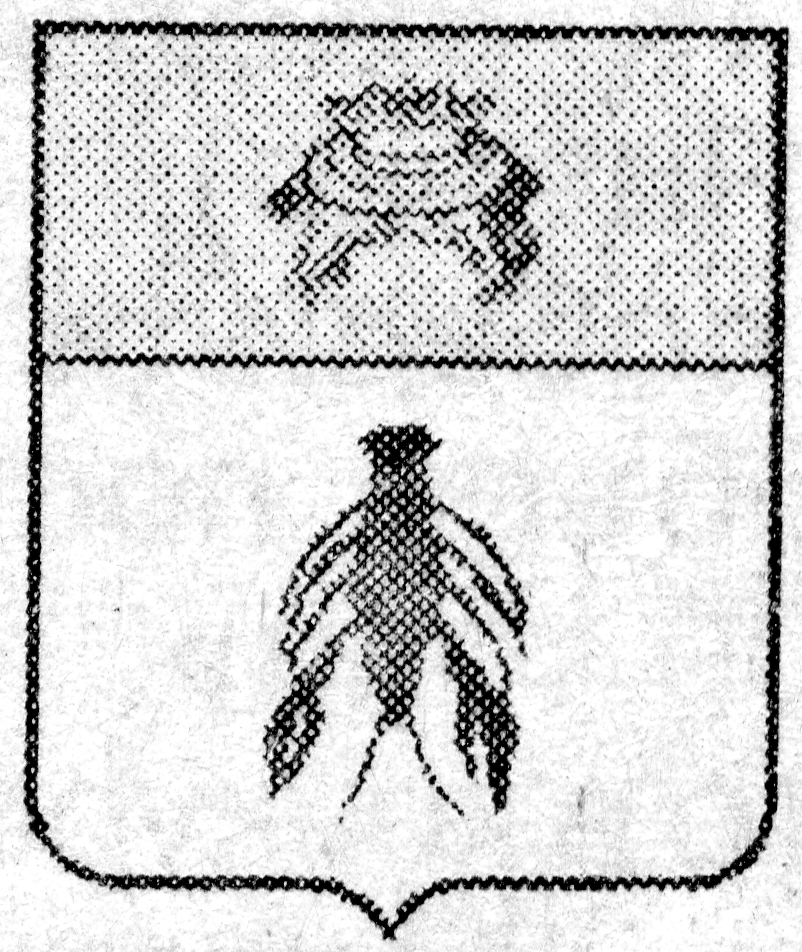 Администрация городского поселения – город ВесьегонскТверской областиПОСТАНОВЛЕНИЕ 24   января   2014   года                                                                                                       № 5аНа основании Федерального закона от 08.11.2007 г. № 257-ФЗ «Об автомобильных дорогах и о дорожной деятельности в Российской Федерации и о внесении изменений в отдельные  законодательные акты российской Федерации», Федерального закона от 06.10.2003 г. № 131-ФЗ «Об общих принципах организации местного самоуправления в Российской Федерации», постановления администрации Весьегонского района от 11.04.2013 № 218ПОСТАНОВЛЯЮ:1. Включить в состав муниципального имущества муниципального образования городское поселение – город Весьегонск Тверской области автомобильные дороги общего пользования местного значения в соответствии с перечнем автомобильных дорог общего пользования местного значения, подлежащих включению в состав муниципального имущества муниципального образования городское поселение – город Весьегонск Тверской области. (прилагается).2. Комитету по экономике, финансам, налоговой политике и управлению, распоряжению муниципальным  имуществом и природными ресурсами администрации  городского поселения – город Весьегонск Тверской области, поставить автомобильные дороги на балансовый учет в казну и внести соответствующие изменения в реестр муниципального имущества городского поселения – город Весьегонск Тверской области.          3.  Контроль за исполнением  настоящего постановления   возложить на руководителя Комитету по экономике, финансам, налоговой политике и управлению, распоряжению муниципальным  имуществом и природными ресурсами администрации  городского поселения – город Весьегонск Тверской области Сазанову Н.А.      4. Настоящее постановление вступает в силу со дня его подписания.     Глава города                                                                                                      В.А.КомаровОб автомобильных дорогахобщего пользования местного значения на территории муниципального образования городское поселение -  город Весьегонск Тверской области